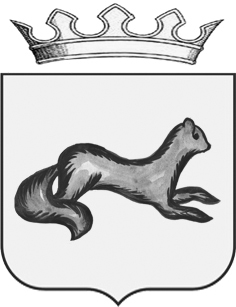 АДМИНИСТРАЦИЯ ОБОЯНСКОГО РАЙОНА КУРСКОЙ ОБЛАСТИПОСТАНОВЛЕНИЕ от 23.06.2021 № 269г. ОбояньОб установлении целевых показателей уровня оплаты труда по основным видам экономической деятельности в организациях внебюджетного сектора экономики Обоянского района на 2021 годВ соответствии с пунктом 2.15 Соглашения между Администрацией Курской области, Союзом «Федерация профсоюзных организаций Курской области» и Ассоциацией – объединением работодателей «Союз промышленников и предпринимателей Курской области» на 2019-2021 годы по обеспечению устойчивого роста реальных доходов граждан, улучшения качества жизни населения области, обеспечения прав работников на достойную и полную оплату труда, постановлением Администрации Курской области от 08.06.2021 года № 610-па «Об установлении целевых показателей уровня оплаты труда по основным видам экономической деятельности в организациях внебюджетного сектора экономики области на 2021 год», Администрация Обоянского района ПОСТАНОВЛЯЕТ:Установить на 2021 год целевые показатели уровня оплаты труда по основным видам экономической деятельности в организациях внебюджетного сектора экономики Обоянского района  согласно приложению.Финансово-экономическому управлению Администрации Обоянского района (Рыжих С.В.), Управлению аграрной и инвестиционной политики (Черных В.И.), отделу промышленности, строительства, транспорта, связи, ЖКХ, архитектуры и градостроительства (Переверзев А.Н.) во взаимодействии с работодателями и профсоюзными организациями осуществлять комплекс мер, обеспечивающий доведение в 2021 году уровня средней заработной платы работников организаций внебюджетного сектора экономики района до установленных настоящим постановлением целевых показателей.Главному специалисту-эксперту по вопросам сферы трудовых отношений отдела экономического развития и прогнозирования, защиты прав потребителей Букиной Т.А. разместить настоящее постановление на официальном сайте муниципального образования «Обоянский район» Курской области в сети «Интернет».Контроль исполнения настоящего постановления возложить на заместителя Главы Администрации Обоянского района по финансово-экономическому развитию и ЖКХ  Э.В. Губанова.Постановление вступает в силу со дня его подписания.Глава Обоянского района                                                                                В. ЖилинТ.А.Букина(47141) 2-20-36Целевые показатели уровня оплаты труда по основным видам  экономической деятельности в организациях внебюджетного сектора экономики Обоянского района на 2021 годПриложение к постановлениюАдминистрации Обоянского районаот 23.06.2021 № 269             Виды экономической деятельностиКодОКВЭДРазмер среднемесячной заработной платы одного работника (тыс. руб.)Сельское, лесное хозяйство, охота, рыболовство и рыбоводствоA38700Обрабатывающие производстваС34900Производство пищевых продуктов1034000СтроительствоF41000Торговля оптовая и розничная; ремонт автотранспортных средств и мотоцикловG31650Деятельность прочего сухопутного пассажирского транспорта49.329100Деятельность автомобильного грузового транспорта и услуги по перевозкам49.433600